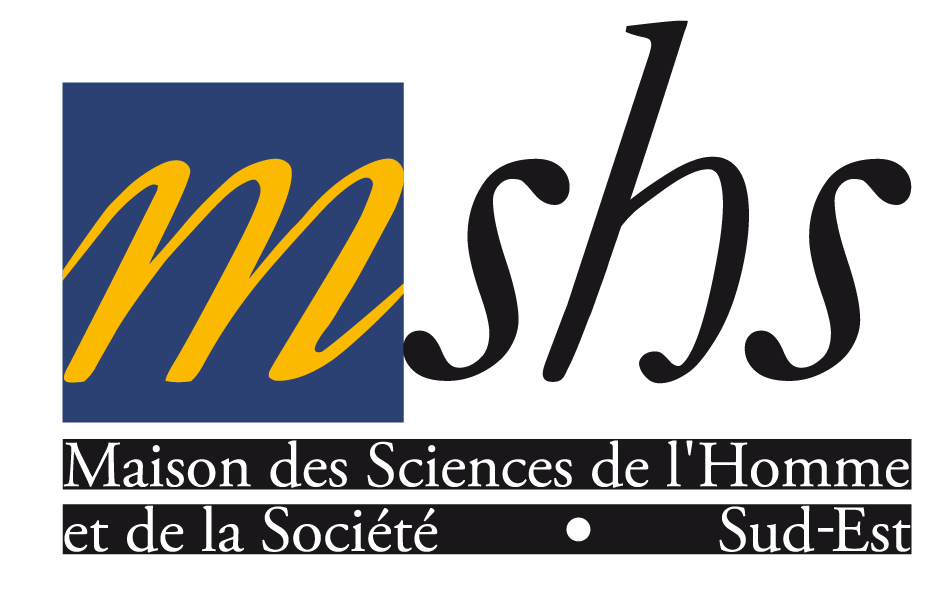 AAP n°2 des axes de la MSHS Sud- Est - 2023Dépôt d’un nouveau projet Formulaire de réponseà transmettre à mshs.recherche@univ-cotedazur.fr avant le 8 septembre 2023 à 17h.(les champs marqués d'un * sont obligatoires)1. Titre de la proposition * :Acronyme (facultatif) :2. Porteur du projet (nom, prénom, e-mail) *: 2. Unité du porteur du projet (effacer les mentions inutiles) *BCL CEPAM CERDACFFCERDP CMMC CRHI CTEL ERMES ESPACE GREDEG GRM LADIE LAMHESS LAPCOS LIRCES LISA Sic.Lab MéditerranéeTRANSITIONS URMIS 3. Co-porteurs éventuels du projet (nom, prénom, unité, adresse e-mail)4.  Axe principal concerné (effacer les mentions inutiles) * :Axe 1 : Sciences cognitives et computationAxe 2 : Technologies numériques, communautés et usagesAxe 3 : Mondialisations, circulations, altéritésAxe 4 : Territoires : construction, usages, pouvoirsAxe 5 : Histoire des idées, des sciences et des pratiquesAxe secondaire concerné :Axe 1 : Sciences cognitives et computationAxe 2 : Technologies numériques, communautés et usagesAxe 3 : Mondialisations, circulations, altéritésAxe 4 : Territoires : construction, usages, pouvoirsAxe 5 : Histoire des idées, des sciences et des pratiquesAucun : 5. Type de proposition : présentation de travaux, projet exploratoire ou avancé, poursuite d'activité, manifestation scientifique (préciser), constitution ou renforcement d'un groupe de recherche interdisciplinaire, etc.6. Date(s) ou période envisagée :7. Laboratoires partenaires de la MSHS Sud-Est (effacer les mentions inutiles)BCLCEPAMCERDACFFCERDPCMMCCRHICTELAERMESESPACEGREDEGGRMLADIELAMHESSLAPCOSLIRCESLISASIC.Lab MéditerranéeTRANSITIONSURMISNom, prénom et laboratoire des chercheurs de la MSHS Sud-Est impliqués dans le projet :8. Autres partenaires :9. Caractère interdisciplinaire du projet (disciplines impliquées, apport des partenaires et modalités de collaboration)10. Résumé du projet (2000 caractères max.) :Montant demandé à la MSHS Sud-Est (€ HT, facultatif). Le budget total disponible pour cet appel à projet est de 9000 € HT. En conséquence, les demandes de financement doivent être adaptées à ce budget.11. Budget du projet (recettes) : indiquer les financeurs (incluant les axes de la MSHS), les montant HT et les mentions "recette sollicitée" ou "recette acquise"12. Budget du projet (dépenses) : indiquer les postes de dépenses et les montants HT (rappel : seules sont éligibles les dépenses de fonctionnement)Total des dépenses = Total des recettes13. Liste des pièces jointes à ce formulaire (ex. :  projet scientifique détaillé, programme, calendrier, dossiers déposés en réponse à d'autres appels, toute information complémentaire pour le comité d'axe, etc.) :FinanceurMontant(€ HT)Recette acquise (A) ou sollicitée (S)Total des recettesPostes de dépenses (seules les dépenses de fonctionnement sont acceptées)Montant(€ HT)Total des dépenses